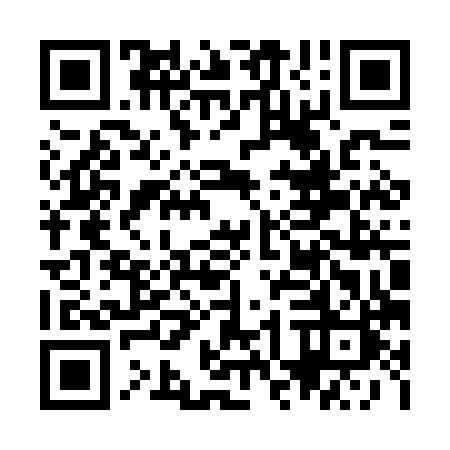 Ramadan times for Camp Artaban, British Columbia, CanadaMon 11 Mar 2024 - Wed 10 Apr 2024High Latitude Method: Angle Based RulePrayer Calculation Method: Islamic Society of North AmericaAsar Calculation Method: HanafiPrayer times provided by https://www.salahtimes.comDateDayFajrSuhurSunriseDhuhrAsrIftarMaghribIsha11Mon6:066:067:341:235:207:137:138:4112Tue6:046:047:321:235:217:157:158:4313Wed6:026:027:301:235:237:177:178:4514Thu6:006:007:281:225:247:187:188:4615Fri5:575:577:251:225:257:207:208:4816Sat5:555:557:231:225:267:217:218:5017Sun5:535:537:211:225:287:237:238:5118Mon5:515:517:191:215:297:247:248:5319Tue5:485:487:171:215:307:267:268:5520Wed5:465:467:151:215:317:277:278:5621Thu5:445:447:131:205:337:297:298:5822Fri5:415:417:101:205:347:317:319:0023Sat5:395:397:081:205:357:327:329:0224Sun5:375:377:061:195:367:347:349:0325Mon5:345:347:041:195:377:357:359:0526Tue5:325:327:021:195:397:377:379:0727Wed5:295:297:001:195:407:387:389:0928Thu5:275:276:581:185:417:407:409:1129Fri5:255:256:551:185:427:417:419:1230Sat5:225:226:531:185:437:437:439:1431Sun5:205:206:511:175:447:447:449:161Mon5:175:176:491:175:457:467:469:182Tue5:155:156:471:175:477:477:479:203Wed5:125:126:451:165:487:497:499:224Thu5:105:106:431:165:497:517:519:245Fri5:075:076:411:165:507:527:529:266Sat5:055:056:381:165:517:547:549:277Sun5:025:026:361:155:527:557:559:298Mon5:005:006:341:155:537:577:579:319Tue4:574:576:321:155:547:587:589:3310Wed4:554:556:301:145:558:008:009:35